Faculty:Daniel Meier, daniel.meier@solutionsurfers.comJesper Christiansen, jesper.christiansen@solutionsurfers.com 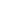 